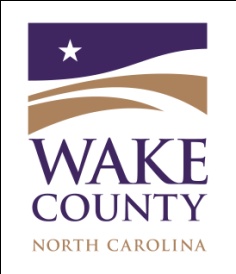 Clean Up Contractor Application for Clean up ListStatement of Company and Personnel QualificationsClean up contractors must provide the information listed below to be considered for placement on the Cleanup List.Disclaimer: Wake County does not endorse any contractor. This list has been compiled, as a service, to assist responsible parties in their search for a cleanup contractor.Workers’ Compensation Insurance Certificate (see attached)Liability Insurance Certificate (see attached)Describe the types of services provided by the company, using all United Nations Class Hazard Codes.  Use reverse or other sheets as necessary.Company’s highest response/entry level:  (select 1)Company’s response time to central Wake County (specifically the Wake County Public Safety Center as the measure)List all equipment located in Wake County or within 1 hour total response time of the Wake County Public Safety Center.  Use reverse or other sheets as necessary.Does the company have hazardous waste transportation capability?	If so, does the company have a valid hazardous waste transporter’s permit?List relevant training as required by regulatory agencies i.e. OSHA, DOT.. to clean up, transport and dispose of hazardous materials.  Use reverse or other sheets as necessary.Information provided on this form will be reviewed by the Wake County LEPC’s Technical Subcommittee.  The Technical Subcommittee will make recommendations of approval or denial to the full LEPC, which must approve all applications and removals from the Cleanup List.  Contractors must resubmit an application, annually, by December 31st, to remain on the Cleanup List.  If warranted, the Local Emergency Planning Committee, or its agent, reserves the right to request an interview with the applicant to confirm that the contractor is in compliance and subject to remain on the cleanup list.__________________________	_____ 			_________________Signature, Company Representative			DateMail this application and required documents to:Wake County Local Emergency Planning CommitteeC/O Wake County Emergency ManagementPO Box 550Raleigh, NC 27602Or EmailJcallaway@wakegov.comCompany Name:Company Name:Company Physical Address:Company Physical Address:Company Physical Address:Company Physical Address:Company Mailing Address:Company Mailing Address:Company Mailing Address:Company Mailing Address:Number and StreetNumber and StreetNumber and StreetNumber and StreetCityCityCityCityStateZip CodeStateZip CodeCompany responsible party (name and contact information)Company responsible party (name and contact information)Company 24/7/365 contact name, phone, fax, emailCompany 24/7/365 contact name, phone, fax, emailName:  Name:  Title:  Title:  Address:Address:Phone:  Phone:  Fax:Fax:Email:Email:Level ALevel BLevel CLevel DCompany Safety Officer (name and contact information)Company Safety Officer (name and contact information)Name:  Title:  Address:Phone:  Fax:Email: